Муниципальное казенное учреждение культуры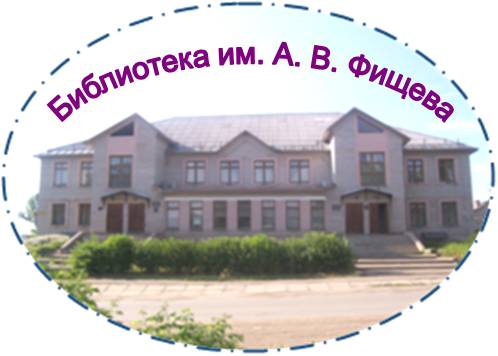 «Центр библиотечного обслуживания поселенийКумёнского района – библиотека им. А. В. Фищева».Фестиваль  «Парад колясок»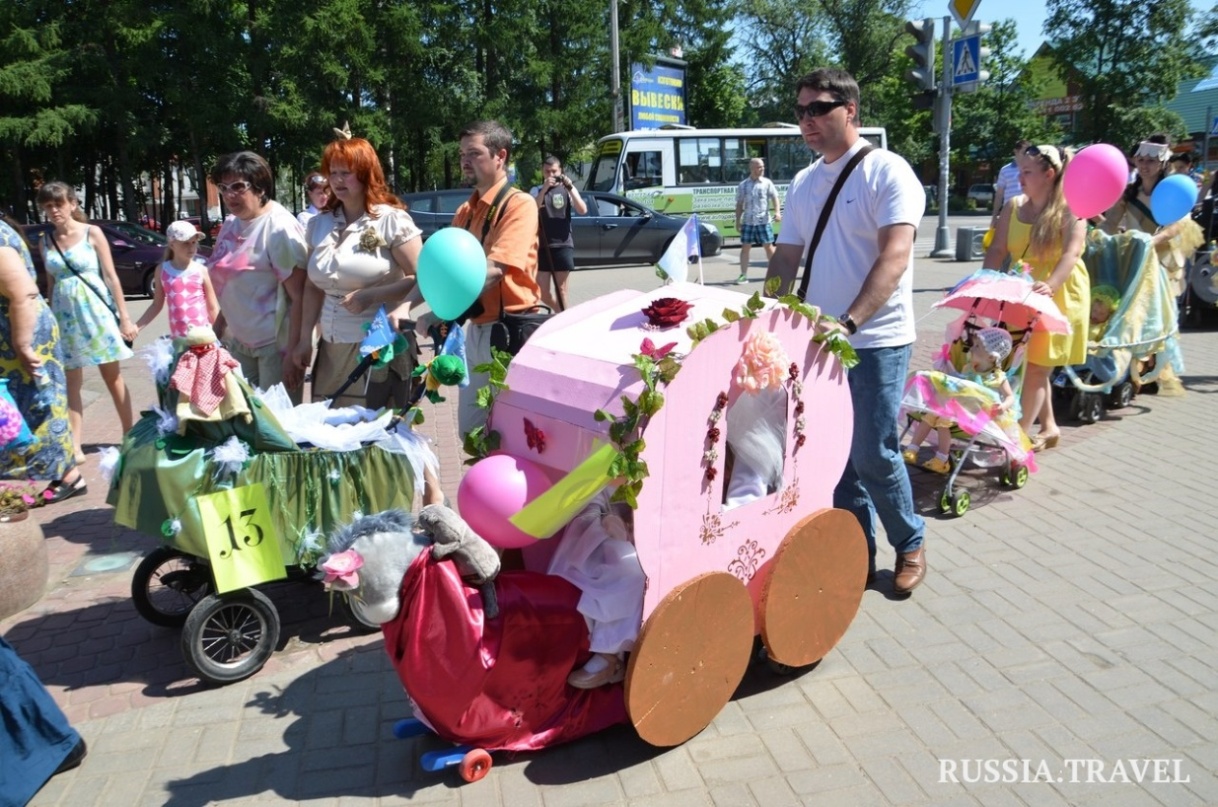 Составитель: заведующая отделом обслуживания Садовникова С. А.пгт. Кумены2018г.Фестиваль «ПАРАД КОЛЯСОК»АНЬКА: Здравствуй, Танька!ТАНЬКА: Здравствуй, Анька!АНЬКА: Как живешь?ТАНЬКА: Да помаленьку!АНЬКА: Что-то ты не весела!ТАНЬКА: Как-то нынче стало скучно. Неуютно, нерадушно!АНЬКА: Хватит охать-причитать!Не вздыхай ты так слезливо,Это дело поправимо!Собирайся живо в путь –Надобно тебя встряхнуть!Погуляем мы на славу!ТАНЬКА: Скажешь! Где?АНЬКА: В Куменах знамо!Попоем да поиграем,Хороводы заведем!Вместе…ТАНЬКА: Дружно кайфанем!АНЬКА: Танька!ТАНЬКА: Ой, оговорилась!АНЬКА: Ты смотри, развеселилась!ТАНЬКА: Только вот туда дойти –Ноги все собьешь в пути!Как добраться, говори!АНЬКА: Очень просто! Раз! Два! Три!Старт! И мы уже на месте!Все готово – честь по чести!А ты плакала – далеко,Тут народу вона скоко!Всем поклон наш и привет! (Толкает в бок Таньку)Танька, слышь ты или нет?!ТАНЬКА: А что за праздник здесь справляют?АНЬКА: Парадом Колясок величают!ТАНЬКА: А! Я знаю праздник этот!Знаю все его приметы!АНЬКА: А раз знаешь – расскажи,Добрым людям укажи!ТАНЬКА: Первый парад колясок прошел в г.Нижний Тагил в 50-е годы прошлого века. С тех пор утекло уже много воды. Нынче Парады колясок проводятся во многих городах нашей прекрасной страны. В Куменах впервые Парад колясок прошел в 2012 году. В этом году он проходит 6-й раз. В нашем поселке «Парад колясок» стал доброй традицией и настоящим праздником для всей семьи, и мы рады видеть Вас, дорогие друзья, здесь, на нашем празднике!(музыка)АНЬКА: А на гуляньях наших собрались почетнейшие гости нашего поселка и района – это судьи сего гуляния.____________________________________________________________________________________________________________________________________________________________________________ТАНЬКА: Приветствуйте, люди добрые, уважаемое жюри – так они на современный манер называются.АНЬКА: Предоставляем слово нашему жюри____________________________ЖЮРИ: Здравствуйте дорогие мамы, папы, бабушки, дедушки, а также главные виновники торжества – дети. Пусть ваше детство будет счастливым и беззаботным, наполненным яркими красками и впечатлениями. С праздником вас, ребята! В детстве даже в самый пасмурный ничем непримечательный день ожидаешь чего-то волшебно-сказочного, необыкновенного, чудесного. Участники сегодняшнего Парада колясок сотворили чудеса своими руками! Ведь коляска – это не только средство для прогулок с ребенком, она вполне может превратиться в яркий футбольный мяч; пиратский корабль, бороздящий просторы океана; или барабанную установку – нужно лишь пофантазировать и потрудиться над воплощением идеи в жизнь. АНЬКА: Хороший праздник. И гости наши хороши. А теперь настало время познакомиться поближе! Пусть похлопают в ладоши те родители, у кого в коляске маленький мальчик….….. девочка…- Пусть похлопают в ладоши те родители, кто купил коляску в магазине………а кому ее подарили?..- Пусть похлопают в ладоши те родители, кто пришел сюда с друзьями…- Пусть похлопают в ладоши, кто пришёл сюда с родителями, то есть с бабушками и дедушками новорожденных…- Пусть похлопают в ладоши те родители, у кого в коляске 1-й ребёнок….2-й……3-й…..- Пусть похлопают в ладоши те родители, кто хочет получить замечательные, яркие призы?В конкурсе «Парад колясок 2018» принимает участие _______семей в номинации «Малышкин экипаж» (на самый оригинальный дизайн детских колясок), _____ семей в номинации «Зонт от Мэри Попинс» и ________семей в номинации «Мое первое авто» (на самый оригинальный дизайн детского «автотранспортного средства». Участники проявили смекалку и изобретательность, поэтому жюри придется сложно.АНЬКА: Встречайте праздничный парад самых маленьких жителей нашего поселка и района! (идет шествие участников и представление их)Посмотри, как хороши Куменские малыши
Ну, а скоро на площадки побегут ещё ребятки,
Родились они недавно, а сегодня вставши в ряд
Мамы в фирменных колясках их вывозят на парад. Под музыку проходит дефиле детских колясок.ТАНЬКА: Вот как много люду знатного, да красивого, да с руками-то золотыми.А давайте-ка проверим, Ваши ли рученьки золотые, али у кого по дороге карету свою заняли??(конкурс на рукоделие – ПРИДУМАТЬ!!!)АНЬКА: Ай да умницы, ай да мастерицы. Верим, верим, что сами кареты рядили. Ох и фантазерки ж Вы!!!А ну как такие произведения искусства и двигаться-то не могут? Привезли поди на машинах больших, да поставили. Проверим, Танька?ТАНЬКА: Проверим. Перед Вами полоса препятствий…….(Конкурс на подвижность коляски, автотранспортного средства)ТАНЬКА: Отлично с заданием справились. Молодцы!!!А теперь мы мамочек проверим…  Как же голубушки справляются со своими обязанностями.Игра «Супермама». Нужно натянуть веревку на такой высоте, на какой обычно вешают бельевую веревку. Понадобится также десяток детских вещичек в корзине (от носовых платков и чепчиков до ползунков и платьиц), пара десятков прищепок, кукла размером с младенца и мобильный телефон (старый неработающий или даже игрушечный). Задача: участник должен как можно быстрее развесить одежку на веревке, держа в руке куклу («ребенка») и одновременно «разговаривая» по мобильному телефону. По знаку Ведущего засекается время, и участник начинает развешивать белье. Результат фиксируется на бумаге. Участвуют все желающие. Выигрывает тот, у кого на развешивание детского белья уйдет меньше всего времени.АНЬКА: Ловкие, ловкие мамы в Куменском районе живут. Все успевают, любое дело в ваших руках ладится!!!ТАНЬКА: А теперь следующий конкурс, который называется: «Ляськи-масяськи».(Каждая семья получает по цветной бумаге, из которой она должна сделать гармошку (бант) и по команде Ведущего семьи должны приставить этот «бант» к голове, если это девочка, «бабочка» к шее, если это мальчик. Затем хором сказать: «Ляськи-масяськи». Получается очень смешно.)АНЬКА: Да, Танька, какие у нас замечательные сегодня собрались ляськи-мамяськи! А вот сейчас, дорогие наши участники, мы хотим проверить, как со смекалкой да с памятью у Вас?Игра «Детское приданое». Берем множество (не менее 20) предметов, которые часто используются при уходе за младенцем и для его развлечения. Это могут быть пустышка, памперс, бутылочка с соской, кольцо-прорезыватель, «слюнявчик», погремушка, флакон с детским маслом, упаковка влажных салфеток, радионяня, спальный мешок, пинетка, детский термометр, клеенка и т.п.Кладем все это в тканевый мешок или в наволочку и завязываем. Первый вариант этой игры. Передаем мешок по кругу, давая каждому гостю возможность почувствовать (опять же – на ощупь), что там лежит. Не давайте гостю более 1 минуты на то, чтобы определить содержимое. Затем каждый записывает на бумагу список того, что он нащупал в мешке. Соответственно, нужно будет раздать гостям по листку бумаги и ручке. Побеждает тот, кто напишет больше правильных ответов.Второй вариант игры. Не завязываем мешок. Передаем мешок по кругу, давая возможность каждому гостю заглянуть в него и постараться запомнить содержимое. На это каждому гостю отводится 0.5-1 минута. Затем гости пишут то, что они запомнили из содержимого мешка. У кого список больше – тот и победил.ТАНЬКА: Молодцы, мамочки, Вы б такую грамоту написали бы и не заглядывая в мешок! Все-то вы знаете.А мы дадим возможность нашему жюри подвести итоги мероприятия и выбрать из лучших самую лучшую карету!!!АНЬКА: Уж вы гой еси, гости любезные!Вы потешьте нас пляской бойкою,Удалью молодецкою, русскою!Выходите-ка на круг, не стесняйтеся,Веселою пляскою разгуляйтеся!ТАНЬКА: Раздайся народ,Меня пляска берет.Хоть не мой черед,А я вышла наперед.Не судите вы меня,Что пляшу я дурно!Не играть и не плясатьТоже не культурно!Ой, топну ногой,Ой, притопну другой,Сколько я не топочу,Все равно плясать хочу!(Танец с участниками и зрителями (найти музыку, придумать движения)АНЬКА: Вот отлично потанцевали, а жюри наше многоуважаемое свой труд нелегкий закончило уже???ТАНЬКА: И мы предоставляем слово __________________________________(НАГРАЖДЕНИЕ)ТАНЬКА и АНЬКА: Вот спасибо-потешили! Настоящий народный Праздник у нас получился. Соблюли обычаи все. А это непременно прибавит нам сил, здоровья и радости. До встречи, до нового праздника, дорогие друзья!Источники: https://docsarchive.net/2127993/ сценарий парад колясок 2013 https://infourok.ru/scenariy-parad-kolyasok-posvyaschenniy-dnyu-zaschiti-detey-1169297.html Сценарий "Парад колясок", посвященный дню защиты детей.